Student taskUse the information on this page to complete the template on the previous page.Extension taskWhy does it matter that the predicted path was different from the actual path?Where?		When?		Primary effectsSecondary effectsPrimary effectsSecondary effectsKey facts Primary effectsSecondary effectsPrimary effectsSecondary effectsKey facts Prediction/MonitoringImmediate responsesLong term responsesPredicted path of the tropical storm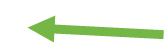 Actual path of the tropical storm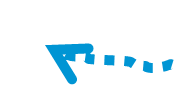 More than 6,000 people reported dead.Nearly 1,600 evacuation centres set up.The President of the Philippines requested planes and helicopters from the military.The President of the Philippines requested planes and helicopters from the military.More than 14 million people affected.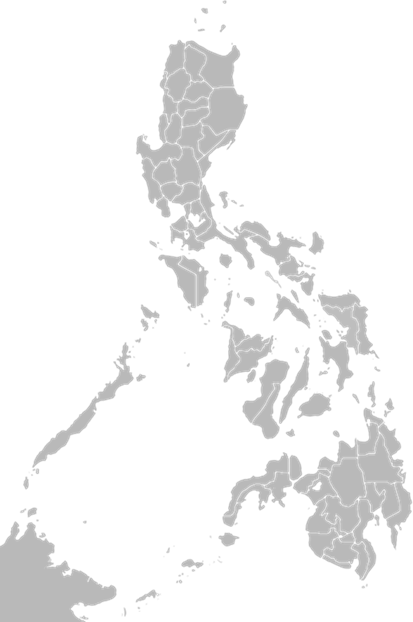 Live electrical wires were immersed in water leading to some electrocutions.8th November 2013The President of the Philippines requested planes and helicopters from the military.The President of the Philippines requested planes and helicopters from the military.Mobile phone coverage was lost.Live electrical wires were immersed in water leading to some electrocutions.Over 1,000,000 homes damaged, many of which were totally destroyed.Over 1,000,000 homes damaged, many of which were totally destroyed.Over 1,000,000 homes damaged, many of which were totally destroyed.8 people died in Tacloban when a wall collapsed in a rice warehouse after people were raiding it for food.6 metre high wave from the storm surge came into Tacloban Bay; the funnel shape of the bay helped increase the height of the wave.6 metre high wave from the storm surge came into Tacloban Bay; the funnel shape of the bay helped increase the height of the wave.6 metre high wave from the storm surge came into Tacloban Bay; the funnel shape of the bay helped increase the height of the wave.6 metre high wave from the storm surge came into Tacloban Bay; the funnel shape of the bay helped increase the height of the wave.8 people died in Tacloban when a wall collapsed in a rice warehouse after people were raiding it for food.Haiyan was one of 8 tropical storms to affect the Philippines in 2013.Tropical Storm Haiyan was called Tropical Storm Yolanda in the Philippines.Tropical Storm Haiyan was called Tropical Storm Yolanda in the Philippines.$20 billion cost to the Philippines (5% of its GNP).$20 billion cost to the Philippines (5% of its GNP).Haiyan was one of 8 tropical storms to affect the Philippines in 2013.Snakes entered damaged buildings to escape flood waters.Stagnant water attracted mosquitos and more people contacted malaria.Stagnant water attracted mosquitos and more people contacted malaria.Stagnant water attracted mosquitos and more people contacted malaria.